      Azərbaycan Respublikasının                                                 Permanent Mission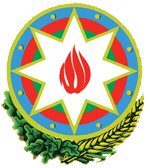            Cenevrədəki BMT Bölməsi                                          of the Republic of Azerbaijanvə digər beynəlxalq təşkilatlar yanında                                    to the UN Office and other               Daimi Nümayəndəliyi                                        International Organizations in Geneva       _______________________________________________________________________________  237 Route des Fayards, CH-1290 Versoix, Switzerland  Tel: +41 (22) 9011815   Fax: +41 (22) 9011844  E-mail: geneva@mission.mfa.gov.az  Web: www.geneva.mfa.gov.az		     Check against deliveryUN Human Rights Council39th session of the UPR Working GroupUPR of GreeceStatementdelivered by Mr. Kamran Seyfullayev, Third Secretary of the Permanent Mission of the Republic of Azerbaijan to the UN Office and other International Organizations in Geneva1 November 2021Madam President,Azerbaijan welcomes the Delegation of Greece and thanks for the presentation of their national report.While noting the measures taken by the Government, we recommend the following to Greece: Become party to the International Convention on the Protection of the Rights of All Migrant Workers;Take effective measures in combating all manifestations of intolerance, as well as rising islamophobia;Investigate the reports on arbitrary conduct and allegations of unjustified violence by law enforcement authorities; Set an effective mechanism to combat racially motivated actions, including racist violence targeting migrants, as well as stereotypes and discrimination against them;Adopt and implement effective policies for ensuring that prison conditions meet international human rights standards.Azerbaijan wishes the Delegation of Greece a successful review.Thank you. 